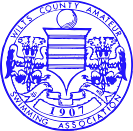 Minutes of the Wiltshire League Meeting19 July 2023 via zoomPresent: Andrew Ryczanowski County Chair, Diane Lee SL Secretary, Richard Smith Tigersharks, Rebecca Smith Bradford-on-Avon, Helen Johnson Devizes, Sarah Bailey Swindon, Rachel Knight Marlborough, Christina & Raymond Searle Durrington, Scott Garrett Calne Alpha, Carolyn Nicholls Warminster, Deb Parker Calne Alpha, Teri Newton Swindon Dolphin, Michele Greenan Hon County Secretary, Anthony Clarke Swindon Dolphin, Lynne Blunden Marlborough, Ryan Moore Swindon, Kirsty Mason Corsham. Lyn Cairns Chippenham, Nigel Butler Chippenham. Rob Hart WL Secretary joined the meeting at 7.45pm.It was proposed and seconded that Andy Ryczanowski chair the meeting. The last meeting of this Committee took place in October 2019.Apologies for absenceApologies were received from Sandra Yeoman, Mel Sweetnam, Geoff Pearce, Paul Robbins, Royal Wootton Bassett, Melksham, and Westbury.Wiltshire League Proposal 2023/24It was noted that this had been distributed to clubs via the coaches, Club Secretaries and Competition Secretaries to try to ensure all clubs had sight of the proposal. General discussion ranged from just swimming 1 round but overall, the consensus was that the Hengrove competition in May had been an opportunity to involve as many swimmers as possible, many of whom had not swum in a League before. One club confirmed that it had resulted in a greater entry into their Club Championships. Also agreed that it was up to individual clubs to decide what they want from the competition. It was noted that prior to the pandemic there were 7 galas over the year, but the reduction to spread 4 throughout the year was manageable and was in response to the request from the Coaches meeting to bring the Leagues back.Some of the Referees questioned the safety of the backstroke relays. There was a unanimous response to keep them in as it was coach’s responsibility to teach safe take overs. It was noted that this was a local condition and therefore swimmers could start from the side of the lane instead of holding on to the block. This will be included in the conditions and form part of the officials briefing.  It was noted that all starts would be in the water at the shallow end.All clubs were in favour of proceeding with the League as proposed.League SecretariesIt was proposed that the current Winter and Summer League Secretaries be known moving forward as Joint Wiltshire League Secretaries. It was also unanimously agreed that Rob Hart and Diane Lee continue in these new roles. League Management CommitteeThis is made up of the Joint Wiltshire League Secretaries and 2 other Members. Richard Smith was nominated along with Rachel Knight, and it was agreed that Sandra Yeoman would continue to be part of this Committee as a specialist. All unanimously agreed.Any other BusinessAn email contact was requested from each club.It was noted that risk assessments needed to be completed for each venue.Thanks were expressed to the League Management Committee, supported by the Event Team for getting things up and running again. The Meeting closed at 8.05pm.